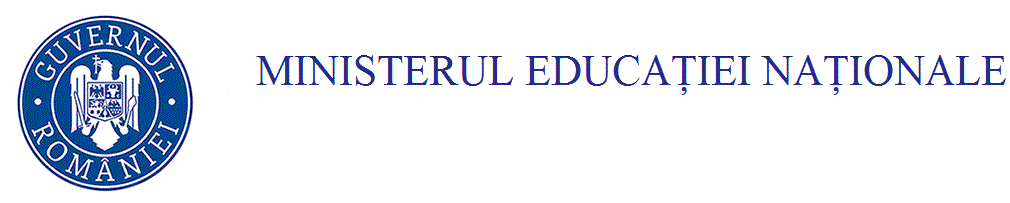 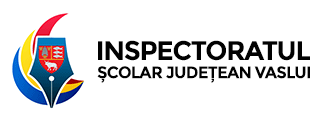 Strada  Donici, Nr.2. Tel. 0235/311928, Fax  0235/311715, 0235/319234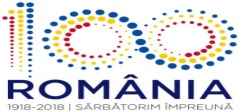 e-mail:  isjvaslui@ isj.vs.edu.rowebsite : http://isj.vs.edu.roDOMENIUL: DEZVOLTAREA RESURSELOR UMANEDEFINITIVAT  ŞI  ACTE DE STUDII GRADE  DIDACTICE ( II – I )ANUL   ȘCOLAR  2018-2019	PROGRAM DE LUCRU CU PUBLICUL        Inspector școlar general,                                  	          Prof. Gabriela Plăcintă                                                            Inspector şcolar pentru dezvoltarea resursei umane,                                                                                                                                           prof. Daniela Lefter	ZIUAINTERVAL   ORAROBSERVAȚII LUNI 10.00 -13.00MARŢI10.00 -13.00MIERCURI 14.00 -16.00JOI14.00 -16.00VINERI  12.00 -14.00Depunerea documentelor pentru diferite etape ale programelor de perfecționare se va face conform calendarului afișat la momentul respectivPentru relaţii sunaţi la numărul de telefon : 0745797684     Inspector şcolar d.r.u  ,                                                                                                                                                                    prof. Daniela LefterDepunerea documentelor pentru diferite etape ale programelor de perfecționare se va face conform calendarului afișat la momentul respectivPentru relaţii sunaţi la numărul de telefon : 0745797684     Inspector şcolar d.r.u  ,                                                                                                                                                                    prof. Daniela LefterDepunerea documentelor pentru diferite etape ale programelor de perfecționare se va face conform calendarului afișat la momentul respectivPentru relaţii sunaţi la numărul de telefon : 0745797684     Inspector şcolar d.r.u  ,                                                                                                                                                                    prof. Daniela Lefter